The Presbytery of Sheppards & Lapsley invites you to a time away 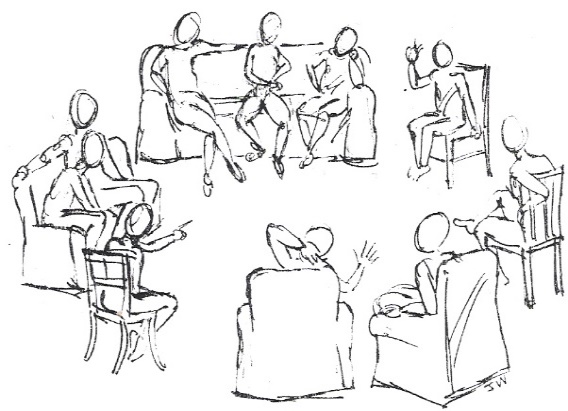 for your well-being, a seminar to help equip pastors on . . .Effective Pastoral Leadership . . . in the Age of AnxietyDeveloping an awareness of and understanding the living relationship network of a congregation is the key to better functioning as leaders of that body. Whether you have been introduced to an emotional systems perspective or if it is new to you, this is a powerful lens through which to better maintain one’s own health and the congregation’s health, vitality, and mission. Objectives of the seminar:Learn the definition of emotional systems and what it means to “think systems”.Learn why systems thinking is essential for effective leadership.Learn the systems perspective of interpersonal boundaries and why they are crucial.Gain a new, usable concept of emotional maturity.See the effects of chronic anxiety on congregations and other groups and be better equipped to respond to it.Leader: The Reverend Bart Grooms is Samaritan Counseling Center’s Clinical Director in Birmingham. Date: Thursday, June 8, 2017Time: 9 AM -- 4 PMPlace: Presbytery OfficeCost: $10 per personSupported by the Presbytery’s Commission on Ministry.Please call 205-978-0320 to register or email jwilkins@pslpcusa.org.